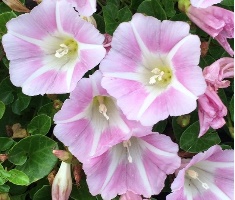 馬渡小中学校・島民合同運動会に「ご協力ありがとうございました」素晴らしい晴天に恵まれた初夏の日差しの中、３年ぶりの運動会を開催することができました。会場を田尻グランドから本校運動場に移しての運動会でしたので心配な気持ちもありましたが、皆様のおかげで楽しい運動会を行うことができました。赤ちゃんから年配の方までどこを見ても笑顔あふれる運動会でした。児童生徒にとっては頑張ってきた成果が発表できて達成感が得られる行事となりました。練習の時に、小さな子にお兄さん・お姉さんの学年の子たちが一生懸命教える姿がたくさん見られ、子どもたち同士の絆を一層強めることができました。島民の皆様にとりましても大切なふれあいの場として末永く続けていきたいと思います。◆子どもたちは頑張った成果を発揮しようと精一杯がんばりました◆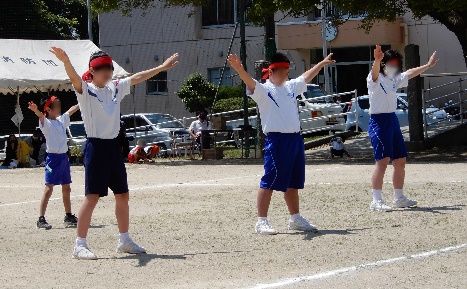 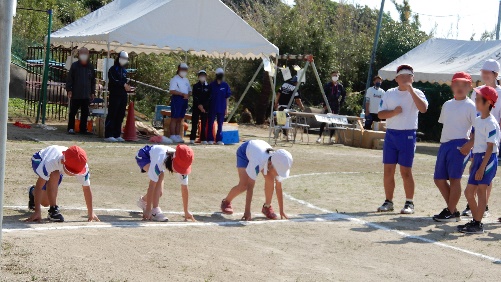 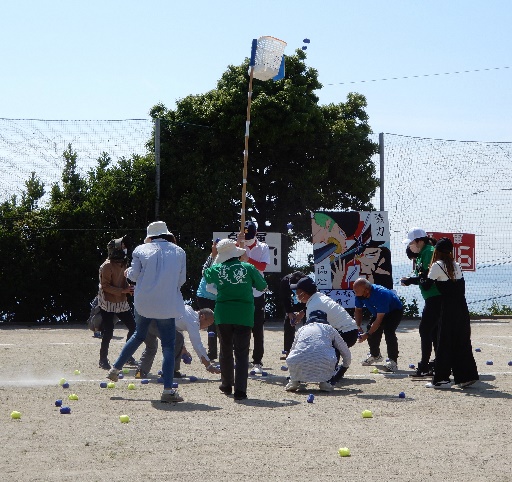 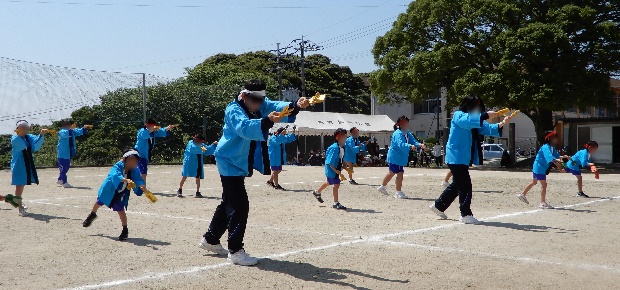 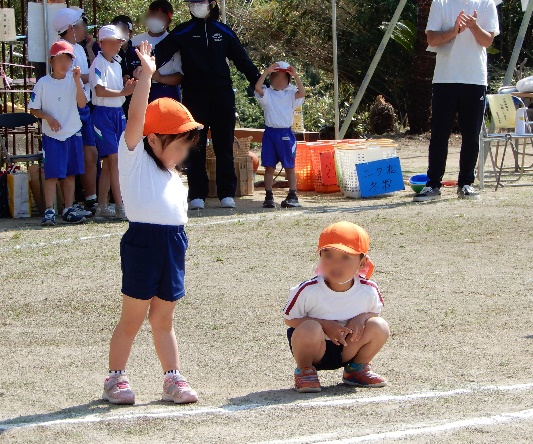 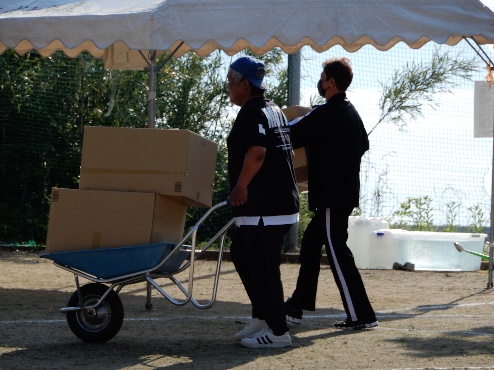 ６月のおもな行事予定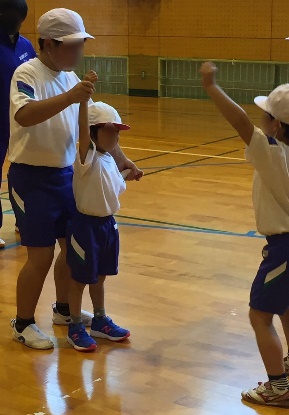 １全校朝会　教育相談アンケート１４みんなでお話会２中3実力テスト(～3日)１６SAGAサンライズパーク見学８朝会１７縦割り班給食テスト前部活動停止（～23日）９広報まだら編集作業スクールソーシャルワーカー堀川さん来校プール開き１７縦割り班給食テスト前部活動停止（～23日）９広報まだら編集作業スクールソーシャルワーカー堀川さん来校プール開き２２フッ化物洗口期末テスト(～24日)９広報まだら編集作業スクールソーシャルワーカー堀川さん来校プール開き２９全校朝会１１唐津市教育の日第1回学校評議員会３０フッ化物洗口１１唐津市教育の日第1回学校評議員会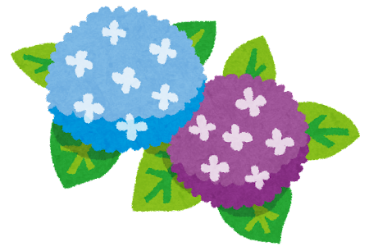 １３振替休日